Chapter 1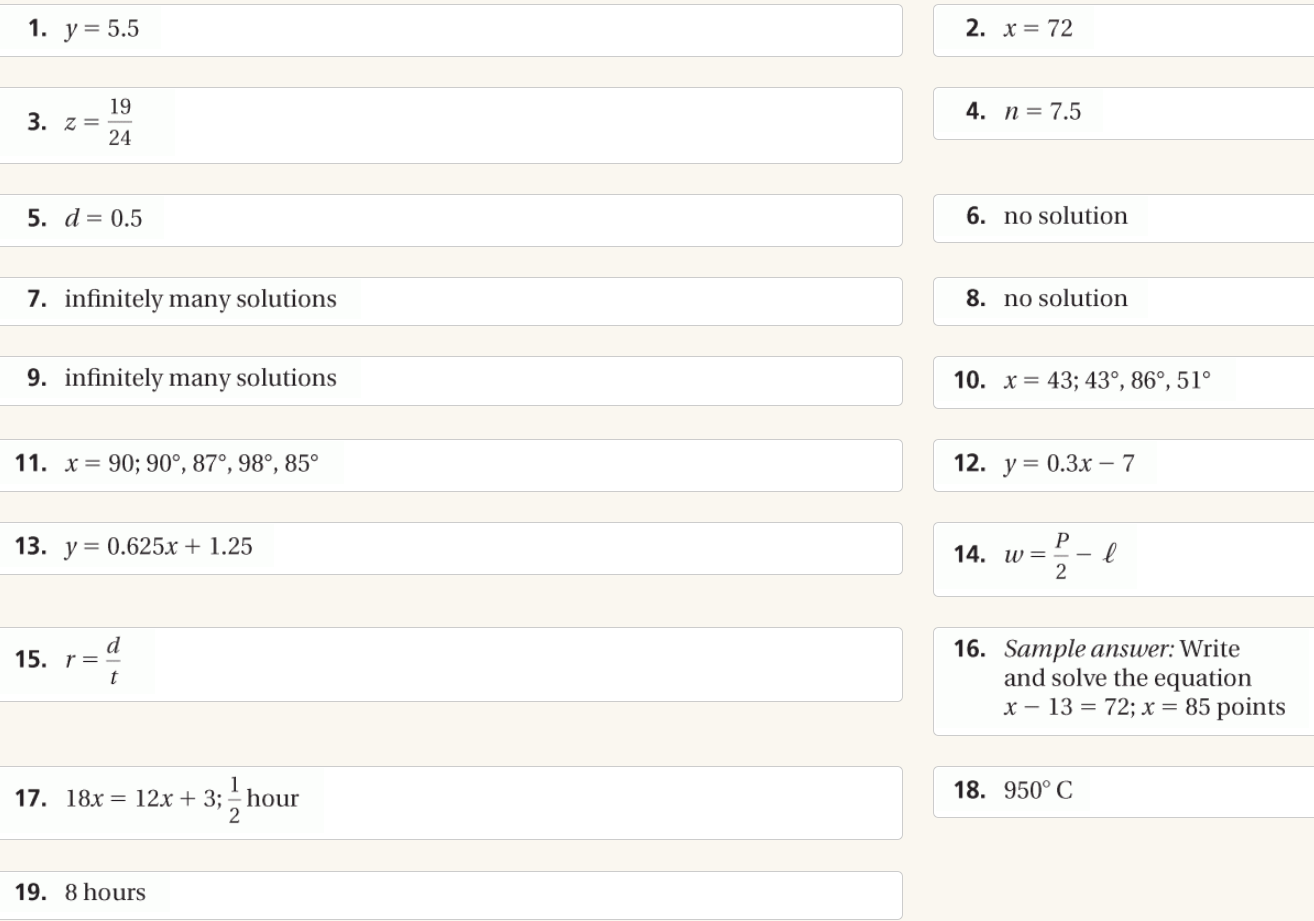 Chapter 5 (7th grade unit)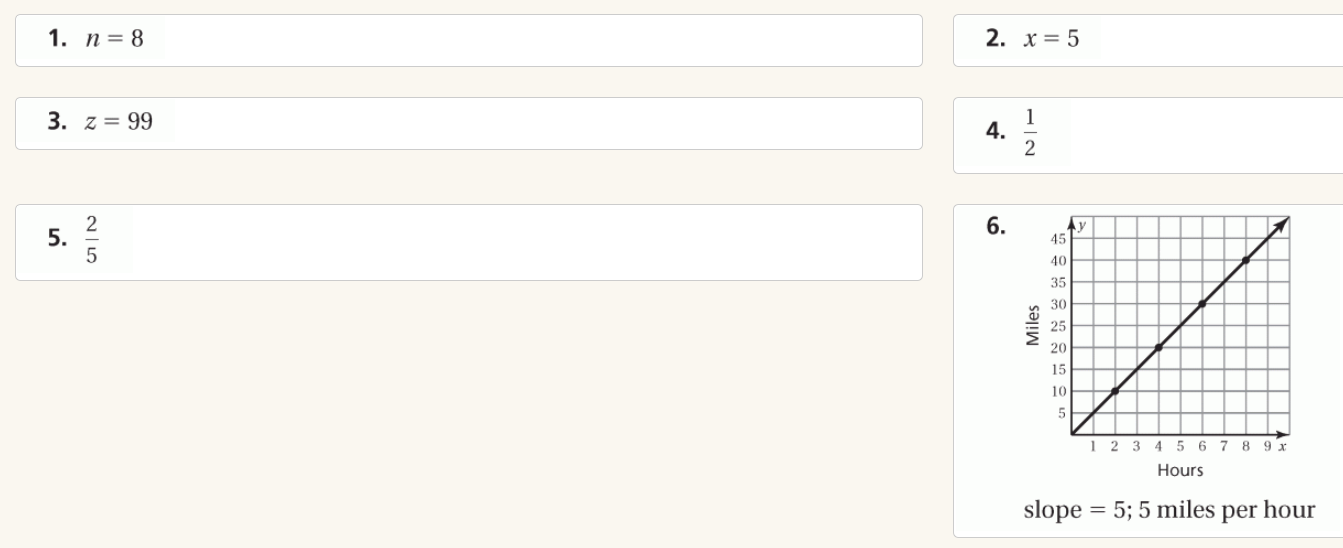 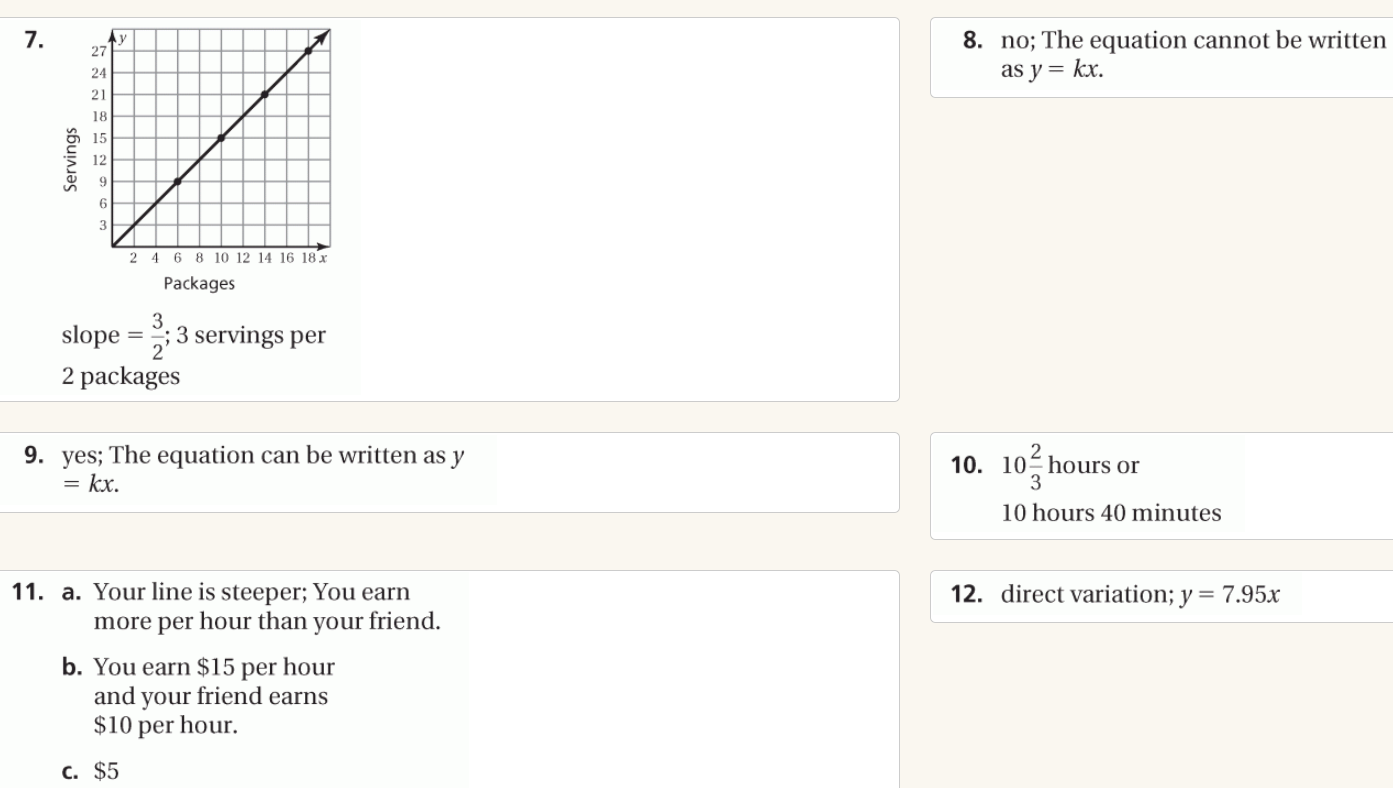 Chapter 4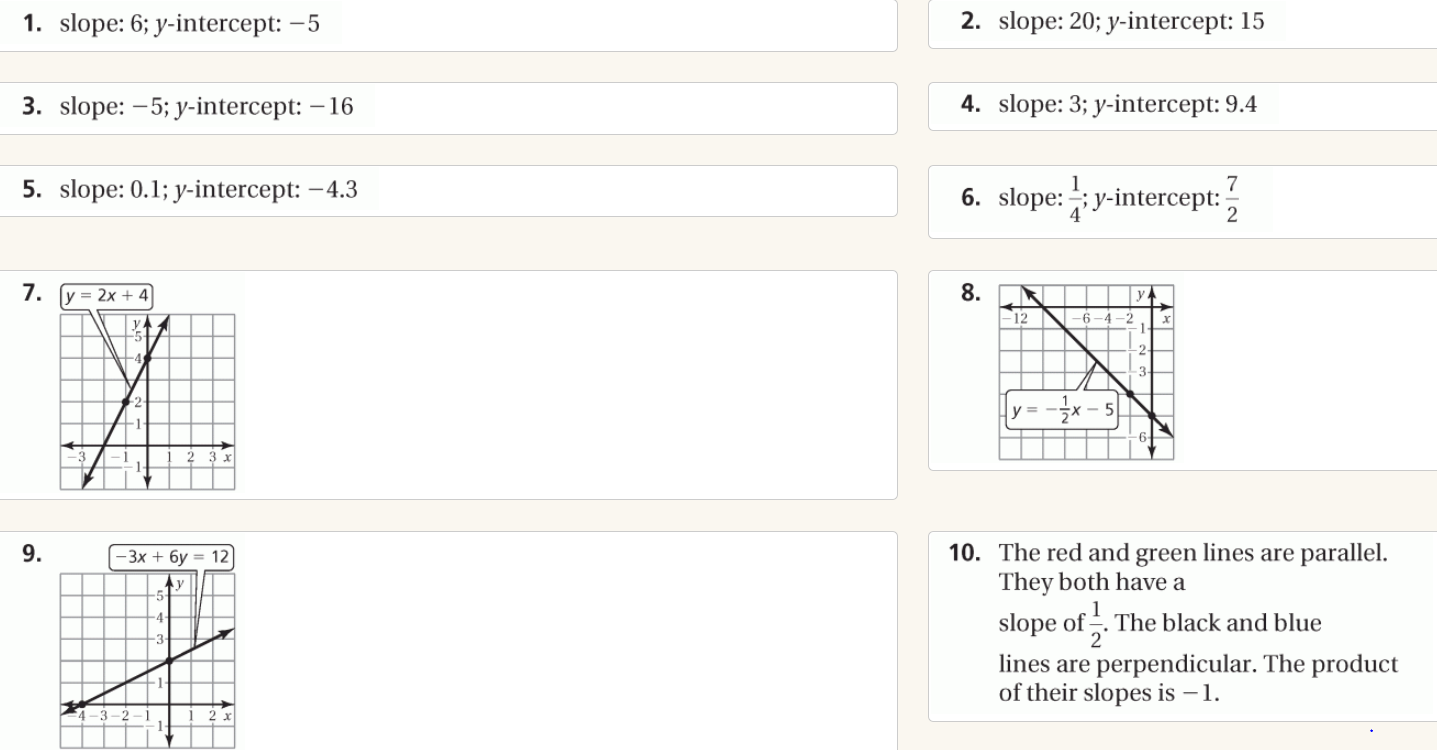 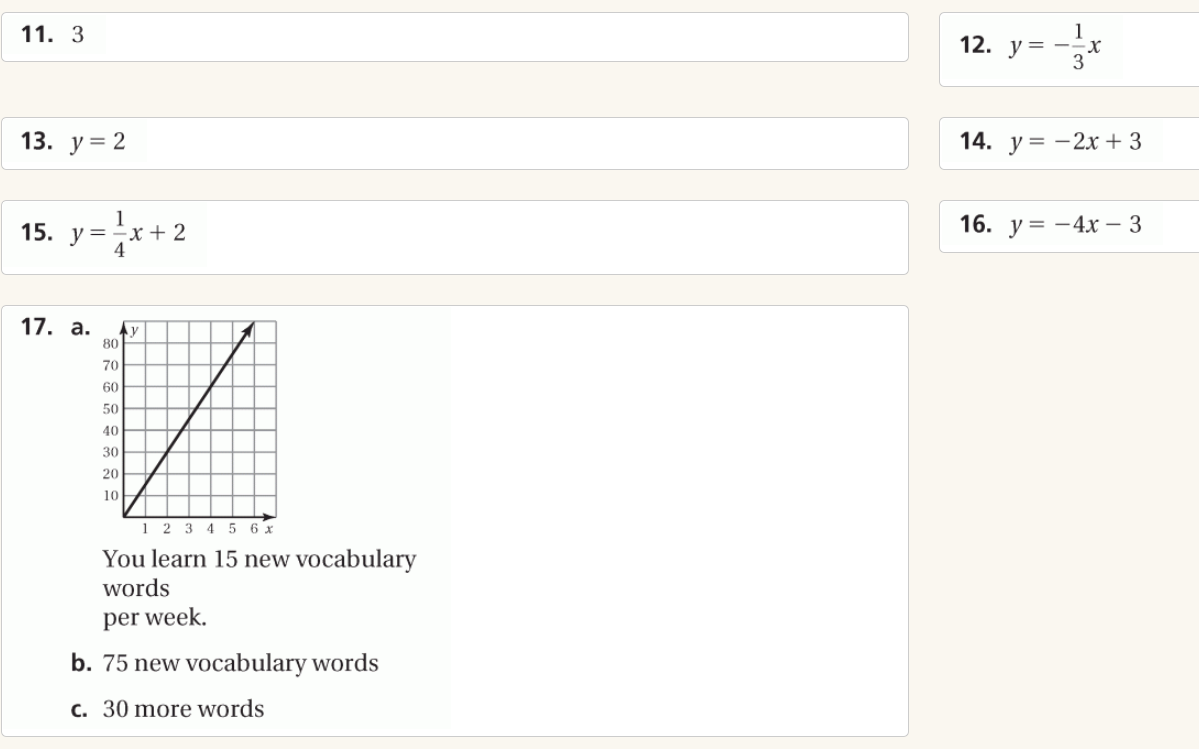 Chapter 5 (systems)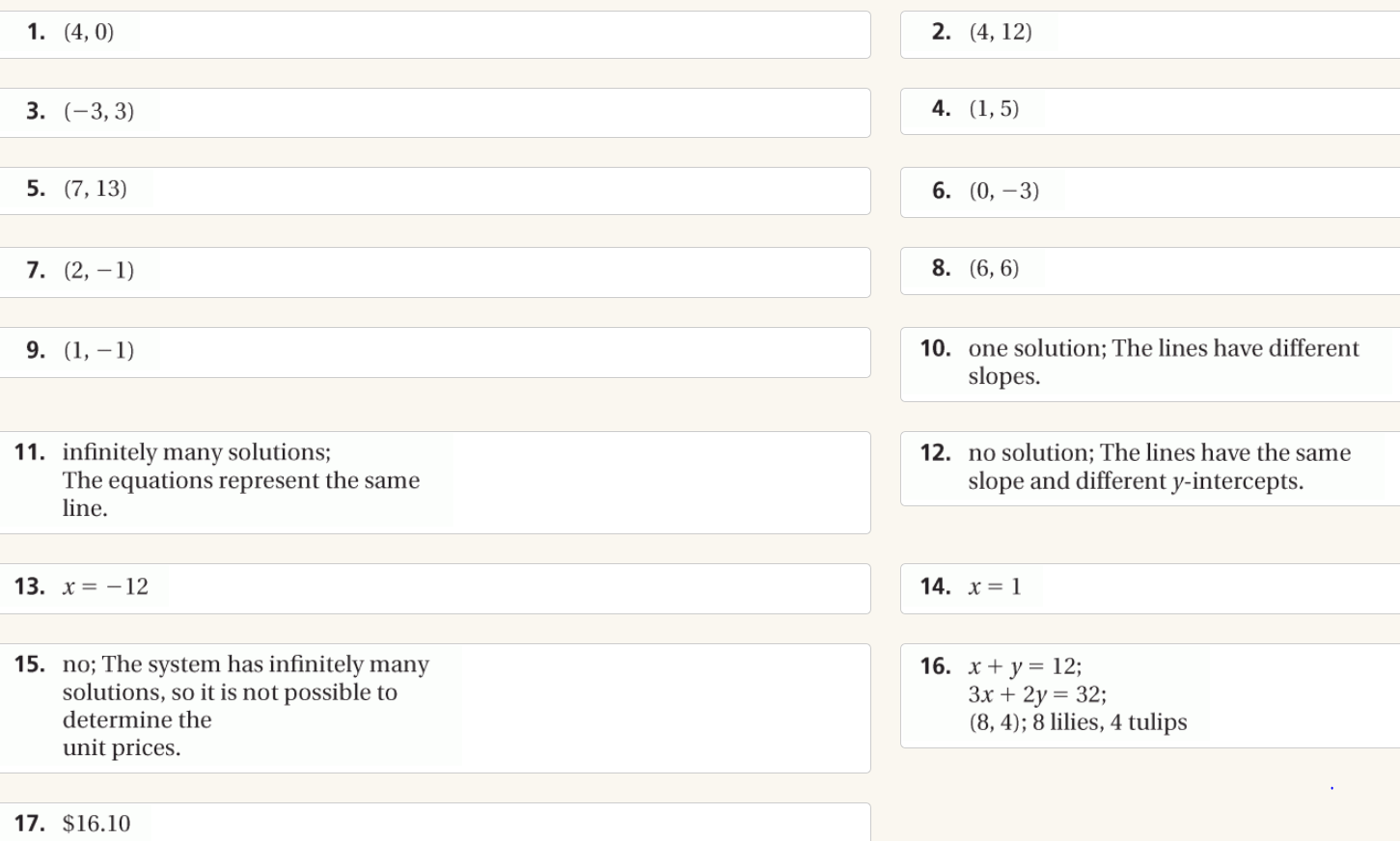 Chapter 6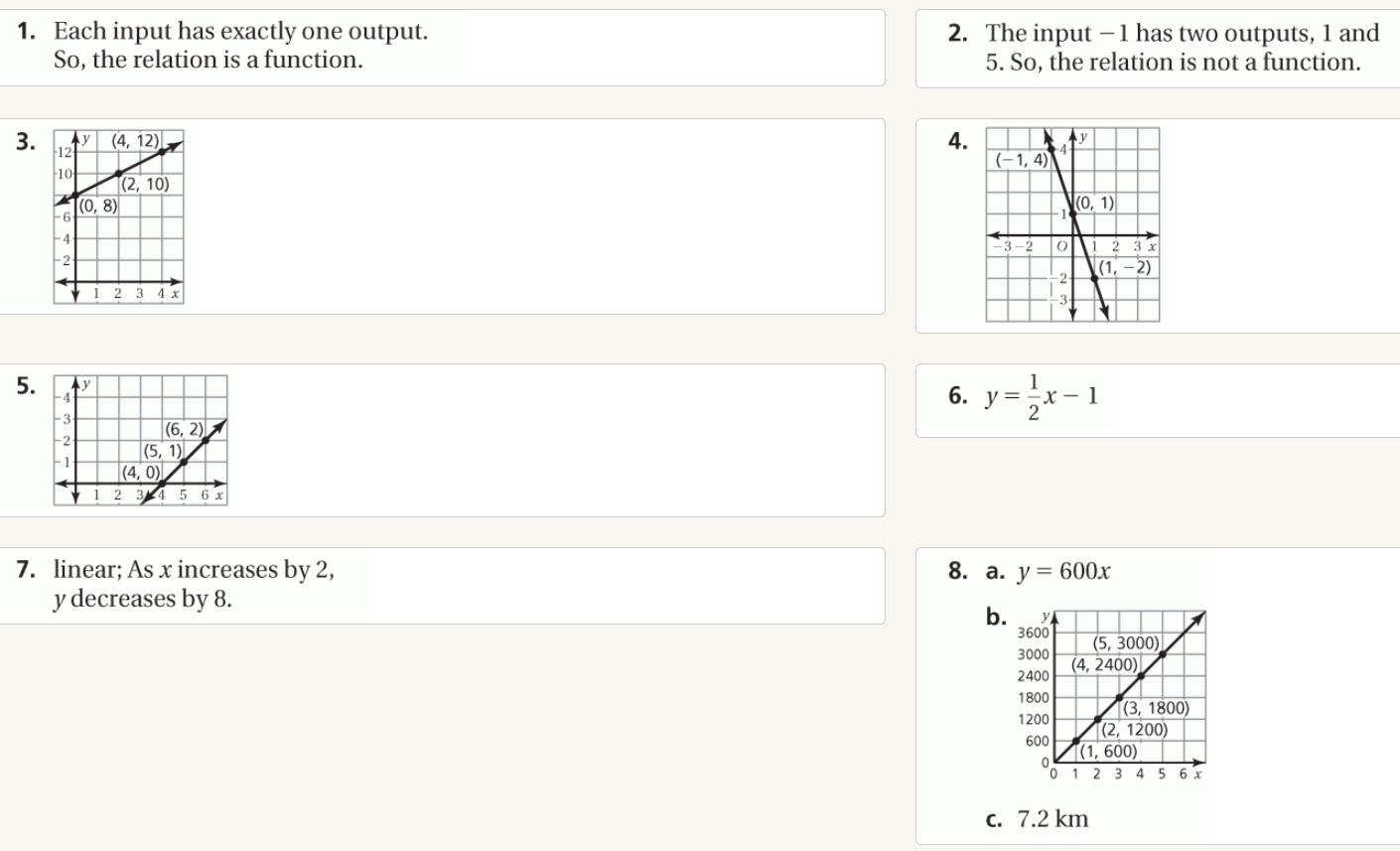 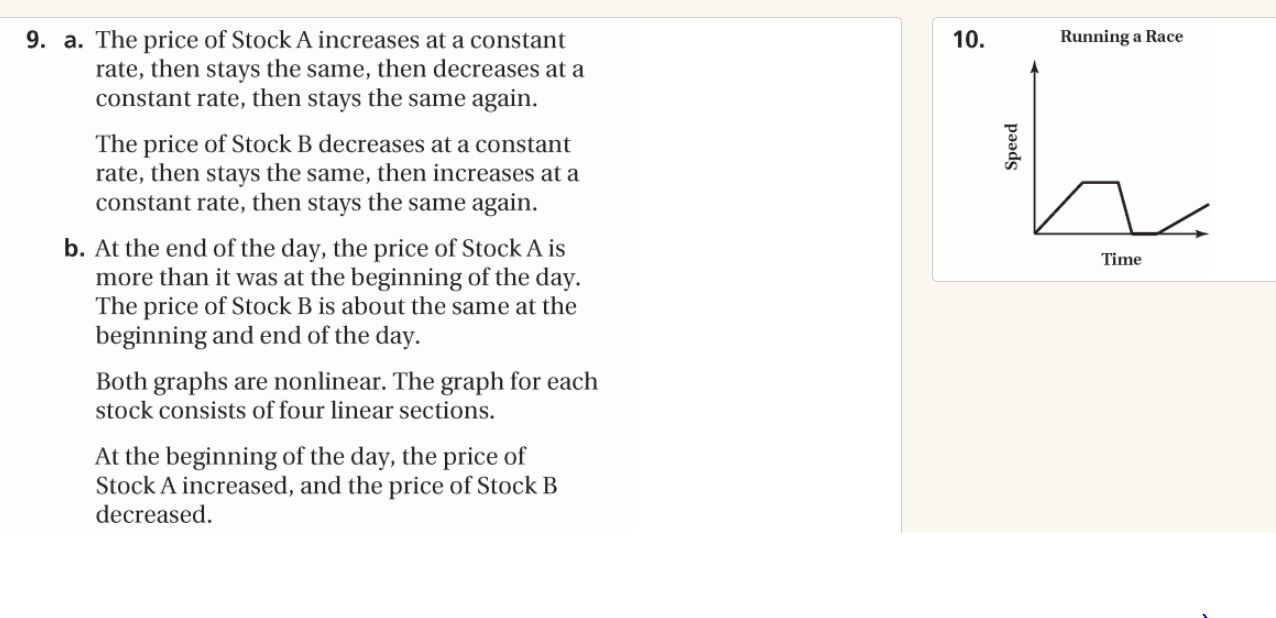 